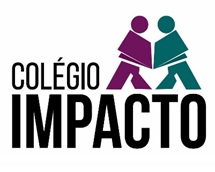 MAPA DE AVALIAÇÕES ENSINO FUNDAMENTAL II                                         MAPA DE AVALIAÇÕES ENSINO FUNDAMENTAL II                                         MAPA DE AVALIAÇÕES ENSINO FUNDAMENTAL II                                         MAPA DE AVALIAÇÕES ENSINO FUNDAMENTAL II                                         MAPA DE AVALIAÇÕES ENSINO FUNDAMENTAL II                                         MAPA DE AVALIAÇÕES ENSINO FUNDAMENTAL II                                         MAPA DE AVALIAÇÕES ENSINO FUNDAMENTAL II                                         MAPA DE AVALIAÇÕES ENSINO FUNDAMENTAL II                                         MAPA DE AVALIAÇÕES ENSINO FUNDAMENTAL II                                         MAPA DE AVALIAÇÕES ENSINO FUNDAMENTAL II                                         MAPA DE AVALIAÇÕES ENSINO FUNDAMENTAL II                                         MAPA DE AVALIAÇÕES ENSINO FUNDAMENTAL II                                          4º Bimestre / 2018 4º Bimestre / 2018 4º Bimestre / 2018 4º Bimestre / 2018 4º Bimestre / 2018 4º Bimestre / 2018Avaliação BimestralSegunda-feira 19/11Terça-feira 20/11Quarta-feira 21/11Quinta-feira 22/11Sexta-feira 23/119º Ano Matemática (Akira e Déborah)Redação (Nilce)_Química (Marilda)Português (Aline) Avaliação BimestralSegunda-feira 26/11Terça-feira 27/11Quarta-feira 28/11Quinta-feira 29/11Sexta-feira 30/119º Ano História (Iasson)Física (Hítalo)Ingês (Karol)Geografia (Alexandre)_DisciplinaCONTEÚDO – AVALIAÇÃO BIMESTRALCONTEÚDO – AVALIAÇÃO BIMESTRALCONTEÚDO – AVALIAÇÃO BIMESTRALCONTEÚDO – AVALIAÇÃO BIMESTRALCONTEÚDO – AVALIAÇÃO BIMESTRALMatemática (Akira e Déborah)Principio Fundamental da contagem / Probabilidade / Áreas de figuras planas. Principio Fundamental da contagem / Probabilidade / Áreas de figuras planas. Principio Fundamental da contagem / Probabilidade / Áreas de figuras planas. Principio Fundamental da contagem / Probabilidade / Áreas de figuras planas. Principio Fundamental da contagem / Probabilidade / Áreas de figuras planas. RedaçãoTexto dissertativo-argumentativo.Texto dissertativo-argumentativo.Texto dissertativo-argumentativo.Texto dissertativo-argumentativo.Texto dissertativo-argumentativo.QuímicaEstados físicos da matéria / Mudanças de estado físico / Ponto de fusão e ebulição / Ciclos biogeoquímicos.Estados físicos da matéria / Mudanças de estado físico / Ponto de fusão e ebulição / Ciclos biogeoquímicos.Estados físicos da matéria / Mudanças de estado físico / Ponto de fusão e ebulição / Ciclos biogeoquímicos.Estados físicos da matéria / Mudanças de estado físico / Ponto de fusão e ebulição / Ciclos biogeoquímicos.Estados físicos da matéria / Mudanças de estado físico / Ponto de fusão e ebulição / Ciclos biogeoquímicos.PortuguêsInterpretação de texto / Colocação pronominal / Ênclise / Próclise / Misóclise / Emprego do pronome demonstrativo.Interpretação de texto / Colocação pronominal / Ênclise / Próclise / Misóclise / Emprego do pronome demonstrativo.Interpretação de texto / Colocação pronominal / Ênclise / Próclise / Misóclise / Emprego do pronome demonstrativo.Interpretação de texto / Colocação pronominal / Ênclise / Próclise / Misóclise / Emprego do pronome demonstrativo.Interpretação de texto / Colocação pronominal / Ênclise / Próclise / Misóclise / Emprego do pronome demonstrativo.HistóriaConflitos no Oriente Médio e África / Luta pelos direitos civis no Estados Unidos.Conflitos no Oriente Médio e África / Luta pelos direitos civis no Estados Unidos.Conflitos no Oriente Médio e África / Luta pelos direitos civis no Estados Unidos.Conflitos no Oriente Médio e África / Luta pelos direitos civis no Estados Unidos.Conflitos no Oriente Médio e África / Luta pelos direitos civis no Estados Unidos.FísicaEletrostática: Carga Elétrica, Corpo Neutro, Corpo Eletrizado, Interação entre cargas Elétricas e tipos de eletrização (atrito, Contato e indução) / Magnetismo: Imãs, Polos Magnéticos, Inseparabilidade dos Polos Magnéticos, Imantação, Polos Magnéticos Terrestres e Campo Magnético.Eletrostática: Carga Elétrica, Corpo Neutro, Corpo Eletrizado, Interação entre cargas Elétricas e tipos de eletrização (atrito, Contato e indução) / Magnetismo: Imãs, Polos Magnéticos, Inseparabilidade dos Polos Magnéticos, Imantação, Polos Magnéticos Terrestres e Campo Magnético.Eletrostática: Carga Elétrica, Corpo Neutro, Corpo Eletrizado, Interação entre cargas Elétricas e tipos de eletrização (atrito, Contato e indução) / Magnetismo: Imãs, Polos Magnéticos, Inseparabilidade dos Polos Magnéticos, Imantação, Polos Magnéticos Terrestres e Campo Magnético.Eletrostática: Carga Elétrica, Corpo Neutro, Corpo Eletrizado, Interação entre cargas Elétricas e tipos de eletrização (atrito, Contato e indução) / Magnetismo: Imãs, Polos Magnéticos, Inseparabilidade dos Polos Magnéticos, Imantação, Polos Magnéticos Terrestres e Campo Magnético.Eletrostática: Carga Elétrica, Corpo Neutro, Corpo Eletrizado, Interação entre cargas Elétricas e tipos de eletrização (atrito, Contato e indução) / Magnetismo: Imãs, Polos Magnéticos, Inseparabilidade dos Polos Magnéticos, Imantação, Polos Magnéticos Terrestres e Campo Magnético.InglêsVoz passiva / Falsos cognatos / Interpretação de texto.Voz passiva / Falsos cognatos / Interpretação de texto.Voz passiva / Falsos cognatos / Interpretação de texto.Voz passiva / Falsos cognatos / Interpretação de texto.Voz passiva / Falsos cognatos / Interpretação de texto.GeografiaContinente asiático: Regionalização, Aspectos naturais, Aspectos sociais, Aspectos econômicos. Continente asiático: Regionalização, Aspectos naturais, Aspectos sociais, Aspectos econômicos. Continente asiático: Regionalização, Aspectos naturais, Aspectos sociais, Aspectos econômicos. Continente asiático: Regionalização, Aspectos naturais, Aspectos sociais, Aspectos econômicos. Continente asiático: Regionalização, Aspectos naturais, Aspectos sociais, Aspectos econômicos. 